Velykinių margučių paroda muziejujeBalandžio 4 d. (sugrįžę po atostogų) trečios ir ketvirtos (vyresn. mokytojos Nijolė Karkauskaitė ir Sigutė Žvinakienė) klasių mokiniai  muziejuje apžiūrėjo Velykinių margučių parodą. Muziejaus vadovė D. Anušauskienė papasakojo mokiniams apie kiaušinių marginimo būdus bei raštų simboliką. Vėliau mokiniai smagiai parideno iš namų atsineštus margučius. Kraštotyrininkė Vilija Dusevičiūtė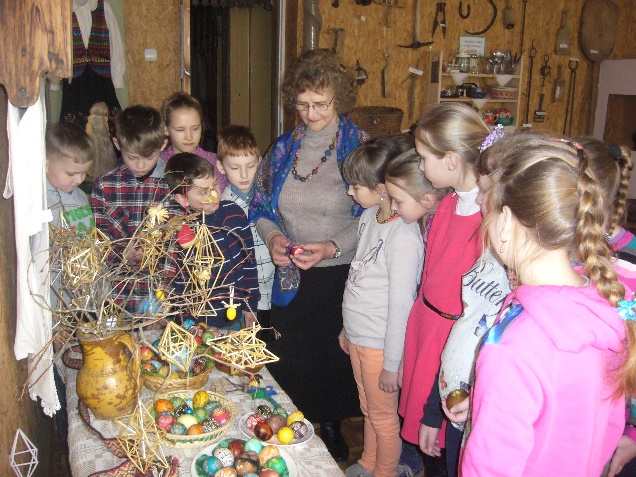 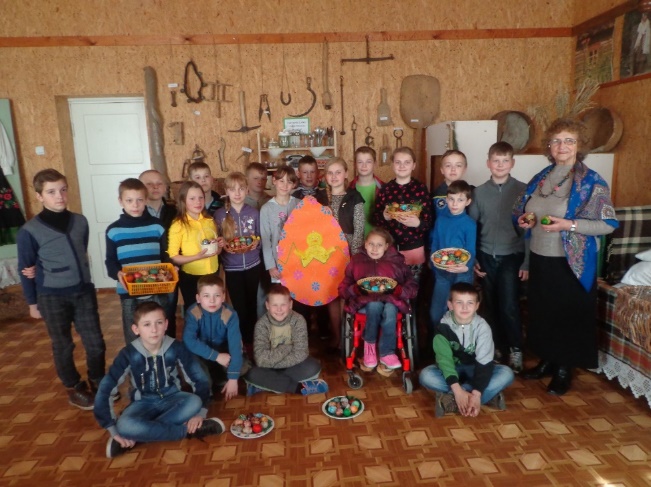 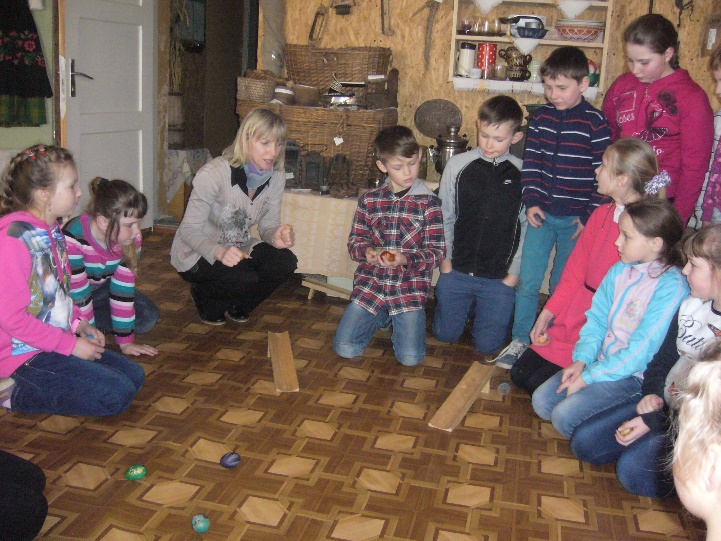 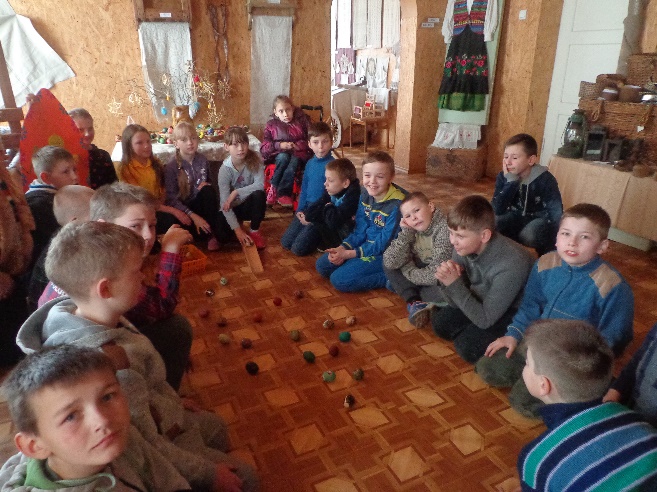 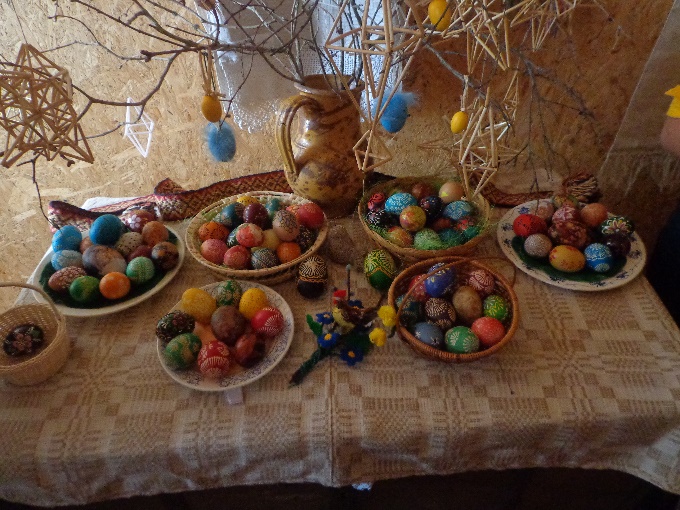 